Vážení čtenáři pouťového zpravodaje, dostává se Vám do ruky speciální číslo našeho zpravodaje, ve kterém se dozvíte, co jsme pro Vás na letošní třídenní Anenskou pouť připravili.Doufáme, že z nabídky si vybere každý návštěvník, ať je to příznivec kultury, který navštíví výstavu „Po stopách a hradech doby Karla IV. – Modely hradů Křivoklátska“ nebo Čistecké muzeum; sportovní nadšenec, který si užije v sobotu fotbalový turnaj a turnaj starých gard v neděli; milovník hudby, který nevynechá páteční večer na náměstí Václavském, sobotní zábavu a ani nedělní taneční posezení s mysliveckou kapelou.  Zároveň je pro zájemce o historii připravena na neděli zajímavá přednáška s výstavou o době Karla IV. Na své si jistě přijdou i děti na pouťových atrakcích a zájemci o návštěvu tradičního sobotního jarmarku, na který nám přislíbili účast noví prodejci z regionu. V neděli bude sloužena poutní mše svatá v kapli sv. Anny. Samozřejmostí bude po celý víkend i možnost občerstvení. Doufám tedy, že si každý občan a návštěvník vybere z pestrého programu anenské poutě, který připravil kulturní výbor obce Čistá ve spolupráci s TJ Čistá, SDH Čistá, ZŠ a MŠ Čistá, ŘKF Jesenice, pracovníky obecního úřadu, dobrovolníky a živnostníky. Výše jmenovaným bych tímto ráda poděkovala.Přeji všem příjemné prožití anenské pouti a mnoho krásných zážitků.                                       Blanka Čebišová, starostka obcePátek 22. července18:00 – 24:00h – koncerty, hrají Falešná ozvěna a La Banda Rakovník								Václavské náměstíSobota 23. července8:00 – 14:00h – pouťový jarmark (živá muzika, stánkový prodej, divadlo atd.)		 9:00h Divadélko NÁNA		10:00h Žesťové kvinteto města Plzeň	Václavské náměstí8:00 – 14:00h – panelová výstava 10 inspirací Karla IV.	kostel sv. Václava10:00h – fotbalový turnaj o pohár obce Čistá		hřiště TJ20:00h – pouťová taneční zábava, hraje skupina Dlouhá noc										hřiště TJVýstava Po stopách a hradech doby Karla IV. – modely hradů Křivoklátska								OÚ ČistáNeděle 24.července8:30h – poutní mše svatá v kapli sv. Anny			kaple sv. Anny13:00 – fotbalový turnaj starých gard			hřiště TJ14.00 – 17:00 – taneční posezení, hraje myslivecká kapela Atlas								hřiště TJ14:00h – přednáška - Inspirativní literatura doby Karlovy,přednáší Mgr. Jiří Novotný, Západočeská univerzita Plzeň								kostel sv. VáclavaVýstava Po stopách a hradech doby Karla IV. – modely hradů Křivoklátska								OÚ ČistáO poutích a procesích ke sv. AnněPoutě nebo procesí ke kapli sv. Anny měly vždy co dočinění s počasím a úrodou. Pohledem do dřívějšího interiéru kaple najdeme dostatečné množství důkazů k podpoře předešlého konstatování. Procesí a bohoslužby bývaly u sv. Anny vícekrát v roce vždy kolem svátků světců, kteří měli v kapli své oltáře nebo obrazy. Kromě svaté Anny to byli snad sv. Jiří, sv. Jan /Nepomucký?/ a sv. Pavel. Svatý Jiří /24.dubna/ jako patron hospodářů, zemědělců a sedláků není však zmiňován v souvislosti s procesími ke svaté Anně, můžeme ho však do mozaiky svatoanenských procesí vsadit právě jako patrona zemědělců. V květnu slavíme slavnost sv. Jan Nepomuckého – mimo jiné patrona proti nebezpečí z vod – a tady již doklady o procesích v kronikách a zápisech nalézáme. Další procesí se konávalo 15. června na den sv. Víta – mimo jiné patron proti bouřce a bleskům, a také na svátek apoštola sv. Pavla 26. 6. – patrona proti krupobití, za úrodu a za déšť. Nakonec samotná sv. Anna bývala od poutníků žádaná o přímluvu za déšť a proti bouřce. Jen pro zajímavost můžeme zmínit událost z roku 1937, o které píše čistecký kronikář pan Sklenář, že se tento rok rozhodli Čistečtí pořádat pouť nikoliv ve všední den přímo na svátek sv. Anny, ale nejbližší neděli před jejím svátkem. Avšak se zlou se potázali, neboť přišel prudký liják a kroupy pomlátily celou úrodu.Já osobně nacházím na pohledu k dění kolem sv. Anny dvě věci. Za prvé to, že lidé dříve vnímali velmi dobře, že není vždy v moci samotného člověka jen prací zajistit své živobytí, ale že je také potřeba s vírou v Boha za vše prosit a děkovat, protože jsou věci, které člověk sám zvládnout nemůže. A za druhé, že když bude letos zase o pouti pršet, že se není čemu divit.Přeji příjemné prožití anenské pouti Vám všem. 				Daniel Váhala, člen kulturního výboruOd Anny k Václavu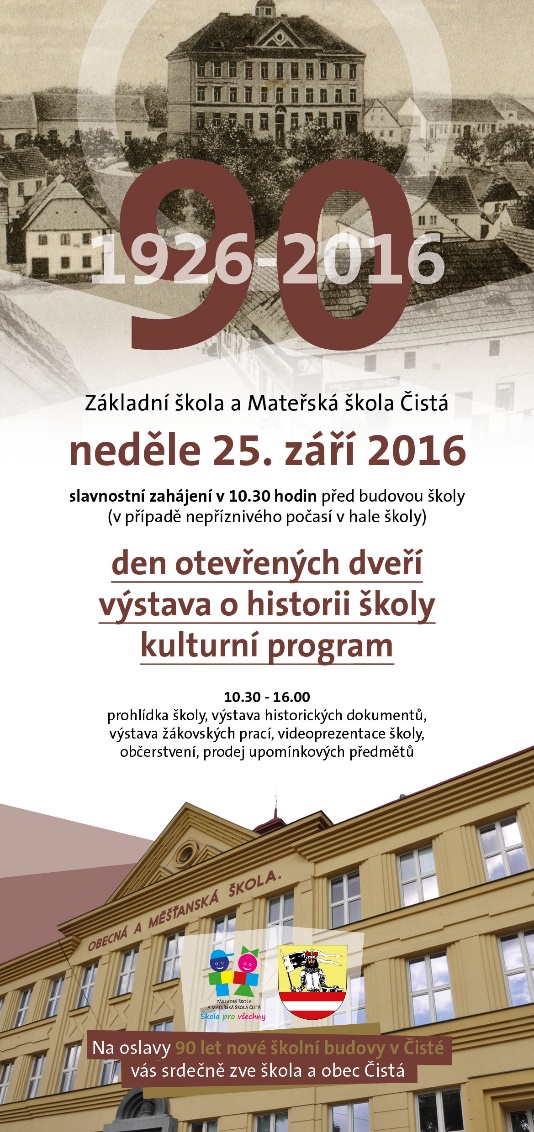 Sotva se rozloučíme s anenskou poutí, budeme připravovat již pouť václavskou. Byť se o ní píše, že bývala mnohem větší než ta anenská, dnes již ji slavíme poněkud skromněji. I tak nás však čeká řada vážných i oddychových bodů programu. Neměl by chybět koncert vážné hudby, sportovní program a další již tradiční akce. Tato pouť stále hledá svoji podobu a je důležité slyšet Vaše nápady a iniciativy. To je vítáno koneckonců i k pouti anenské, především v době její přípravy, aby tak společná velká setkání v roce mohla mít stále novou a zajímavou podobu. Není tajemstvím, že letošní pouť václavská bude obohacena programově o připomínku výročí 90 let nové školní budovy s doprovodným programem.Na tuto akci jste již dnes srdečně zváni. 			Kulturní výbor obce.Sv. Anna a Jáchym Podle svatého Jakuba byli manželé zřejmě prosperující pastýři, kteří výtěžek svého hospodářství spravedlivě dělili mezi jeruzalémský chrám, pomoc chudým a vlastní potřeby. Problémem bylo to, že neměli děti. Neplodnost u Židů byla považována za výraz nepřízně Boží a chrámoví kněží dokonce jednoho dne z toho důvodu odmítli přijmout oběti, které chrámu přinesli. Hluboce ponížený Jáchym odešel do pouště, kde se čtyřicet dní postil a modlil k Bohu. Po čtyřiceti dnech se mu zjevil anděl a oznámil mu, že jeho modlitby byly vyslyšeny a slíbil jim narození dítěte. Skutečně se jim přes vysoký věk narodila dcera, které dali jméno Marie. Otec zemřel krátce po jejím narození a Marie byla ve třech letech předána do výchovy správě jeruzalémského chrámu. Svatá Anna se údajně dožila vysokého věku.Svatá Anna se stala ochránkyní matek a manželství, šťastného porodu, patronkou horníků, mlynářů, truhlářů, tkalců, krejčích, provazníků, také čeledínů. Zbožní křesťané se k ní přicházeli modlit za déšť, proti bouřce, ale například i za nalezení ztracených předmětů.Pranostiky: Svatá Anna – chladna z rána. / Zvětšují-li na svatou Annu mravenci své hromady, lze očekávati tuhou zimu. / O svaté Anně sedlák si žita nažne. / Svatá Anna žito žala. / Svatý Jakub seče, svatá Anna peče. / Svatý Vít kořen štíp, svatý Prokop kořen dokop, svatá Markyta hodí srp do žita, svatá Anna srp vzala a žala.POUŤOVÝ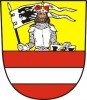 ZPRAVODAJ22. – 24. ČERVENCE, ANENSKÁ POUŤ22. – 24. ČERVENCE, ANENSKÁ POUŤSpeciální číslo zpravodaje ZdarmaSpeciální číslo zpravodaje Zdarma